Belt and Road Initiative-Colorful YunnanKunming International Tennis TournamentOrganizing CommitteeInvitation Letter2019 Belt and Road Initiative-Colorful YunnanKunming International Tennis TournamentDear President/Secretary GeneralIn order to enhance the sports and cultural exchanges between China, South Asian and Southeast Asian countries and to promote the development of tennis and the friendship among the countries, Chinese Tennis Association, Yunnan Province Sports Bureau and People's Government of Kunming City will re-host the Belt and Road Initiative-Colorful Yunnan Kunming International Tennis Tournament after 2018. The competition is being sponsored by Kunming Education and Sports Bureau, Kunming Culture and Tourism Bureau, Kunming Investment Promotion Bureau, People's Government of Anning City and Yunnan Orange Tennis Development Co., Ltd.In 2019, Belt and Road Initiative-Colorful Yunnan Kunming International Tennis Tournament will be held from October 12th to 20th at Hotsprings Peninsula International Tennis Center of Anning City, Kunming City, Yunnan province. Official activities will also be organized.We sincerely invite your association to nominate your top local tennis players to form a team. Each team should have a maximum of 15 members, including 10 tennis players (who need to be nationals of your country), one journalist, coaches and other officials. We would like to see senior members (chairman and vice chairman of your tennis association) personally lead the team to participate in this competition. Please send this information below to orange_tennis@126.com before 15th September, 2019.the entry form below (attachment 2) the pictures of the home pages of all members’ passportsI.D. photos of your team members. Thank you very much for your support of the event, and we look forward to your reply.Attachment: 1. 2019 Belt and Road Initiative-Colorful Yunnan Kunming International Tennis Tournament Schedule and Regulation2019 Belt and Road Initiative-Colorful Yunnan Kunming International Tennis Tournament Entry Form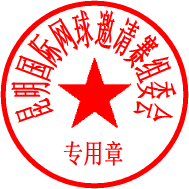 Belt and Road Initiative-Colorful Yunnan Kunming International Tennis Tournament Organizing CommitteeAugust 1, 2019Attachment 12019 Belt and Road Initiative-Colorful Yunnan Kunming International Tennis Tournament Schedule and Regulation1. Competition Schedule2. Format for the CompetitionBased on the the plan to have 16 participating countries, there will be 2 stages for the competition: Round Robin Matches and Knockout. For all Round Robin Matches, 16 participating teams will be divided into 4 groups. There will be 4 teams in each group and the ranking of each group will be decided according to results of Round Robin Matches in this group. The top two (2) of each group will be proceed to play in Knockout phase till the finals.In Mixed Event (For Adult), the competition between teams total of 5 matches will be played in the following sequence: Men’s Singles, Women’s Singles, Men’s Doubles, Women’s Doubles and Mixed Doubles. In the Round Robin Matches, all 5 matches should be played. During the Knockout, the winning team can be decided if the have won 3 matches. In Mixed Event (For Junior), the competition between teams a total of 3 matches will be played in the following sequence: Boy’s Singles, Girl’s Singles and Mixed Doubles. During the Round Robin Matches, all 3 matches should be played. During the Knockout phase the winning team can be decided if they have won 2 matches.3. Competition Awards and Allocations Total Prize Money: 1,000,000（RMB）4. Proposed Scope of Invitation Letter DeliveryInvitations are being sent to the National Tennis Associations of Philippines, Cambodia, Laos, Malaysia, Myanmar, Thailand, Singapore, Vietnam, India, Bangladesh, Sri Lanka, Pakistan, Chinese Taipei, Macao China, Hong Kong China, Brunei, Timur Leste, Indonesia, Korea, Japan, Bhutan, China (Anning). All the participating countries above are subject to our final confirmation.All players are to be selected and nominated by their respective national association or federation. Each team is limited to a maximum of 15 people. This includes adult players (3 Men and 3 Ladies), junior players (2 Boys and 2 Girls，under 16-year-old, and the date of birth of their passport must be after 1st January 2003), officials from the government and tennis association or federation, coaches, 1 journalist, etc.. The chairmen of tennis associations or federations from all participating countries or regions are welcome to attend. We earnestly invite the influential journalists from your country or region to accompany your team reporting on the tournament.5. Other Important Tips* All nominations must be nationals of your country and must possess passports from that country. Non-nationals are not allowed to participate in the competition.* In 2019, the Organizing Committee only provides air tickets for your journalists and will not cover the cost for tennis players, officers and other people. All participants and officials will be provided complimentary accommodation and all meals.* All teams are encouraged to wear traditional clothes or official attire to attend official activities.* All teams are welcome to bring your own medals or gifts to participate in the competition and exchange them with the organizing committee.Attachment 22019 Belt and Road Initiative-Colorful Yunnan Kunming International Tennis Tournament Entry FormTeam leader/Coach’s Contact information_________________Note: The format can be changed according to the actual situation. The name should be identical to the passport.Team presentation (including individual best results, 500-1000 words):__________________________________________________________________________________________________________________________________________________________________________________________________________________________________________________________________________________________________________________________________________________________________________________________________________________________________________________________________________________________________________________________________________________________________DateContent12th Oct. (Sat.)Airport Pickup/Arrival of Teams/Practice13th Oct. (Sun.)Team Practice/Team Captains’ Meeting/Draw Ceremony/Opening Ceremony/Welcome Dinner14th Oct. (Mon.)Round Robin Matches15th Oct. (Tue.)Round Robin Matches16th Oct. (Wed.)Round Robin Matches/Concert17th Oct. (Thur.)Quarter Finals18th Oct. (Fri.)Semi Finals19th Oct. (Sat.)Finals/Prize Presentation Ceremony (Closing Ceremony)20th Oct. (Sun.)Departure from KunmingMixed Event (For Adult)Mixed Event (For Adult)Mixed Event (For Junior)Mixed Event (For Junior)RankingPrize Money (RMB)RankingAwardNo. 1200,000No. 1- No.16Gift  AwardsNo. 2160,000No. 1- No.16Gift  AwardsNo. 3120,000No. 1- No.16Gift  AwardsNo. 480,000No. 1- No.16Gift  AwardsNo. 5-No. 850,000 for eachNo. 1- No.16Gift  AwardsNo. 9- No. 1630,000 for eachNo. 1- No.16Gift  Awards1,000,00050,000NamePassport IDDietary RestrictionP.S.Team Leader/CoachAdult Male AthletesAdult Male AthletesAdult Male AthletesAdult Female AthletesAdult Female AthletesAdult Female AthletesJunior Male AthletesJunior Male AthletesJunior Female AthletesJunior Female AthletesTennis Association Officer 1Officer 2JournalistOthers